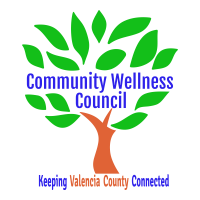 Board MeetingOctober 2, 20191:00pm-3:00pm Wellness Center1:00PM-1:15PMCall Meeting to OrderWelcome GuestsAgendaConsent AgendaMinutes of 9/4/19Treasurer Report Coalition ReportsSocial Media/Website ReportConsent ExemptionsBusiness Coordinator’s Report/Grant Deliverable Activities Update (Noelle) 1:15PM-1:30PMFinancial Management Update/Monthly Match (Noelle) 1:30PM-1:40PMAnna Age 8 Restructure Update 1:40PM-1:55PMKAH Training update 1:55pm-2:05PMCollaborative CRUNCH Debrief 2:05-2:15PMBehavioral Health CRUNCH Planning 2:15PM-2:30PMOSAP/Strategic Plan and Core Team Planning Update (Linda) 2:30-2:45PMMRGDA Update (Noelle/Diana) 2:45pm-2:50pmBiannual Retreat Planning/Set Planning Committee 2:50-2:55pmReview of Activities/Time Line/Action Items 2:55 PM-3:00PMAdditional Items of DiscussionAdjourn